個案研討： 酒駕慣犯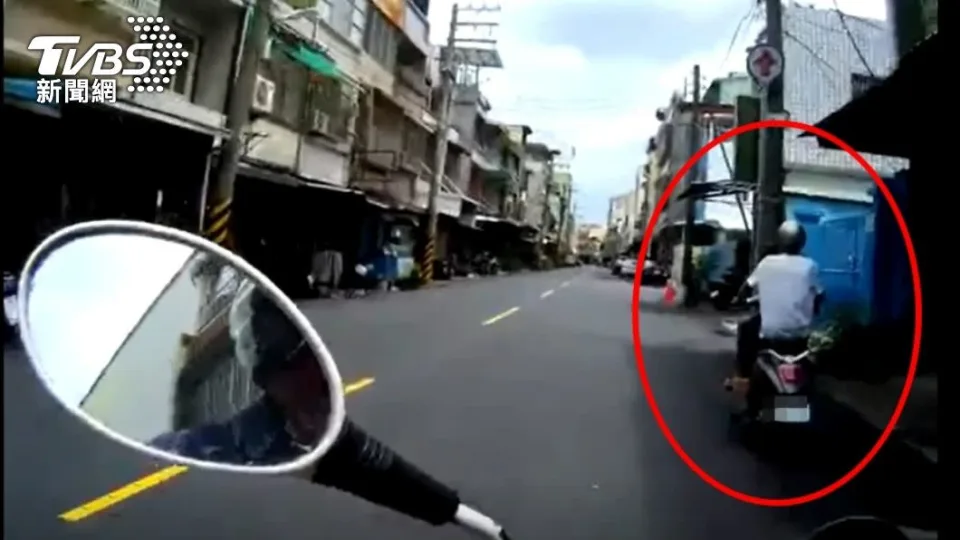 以下為一則新聞報導，請就此事件加以評論：高雄旗津一名張姓木工，10年內就多達6次酒駕紀錄，日前他又喝酒騎車上路，因騎車抽菸、側柱沒收、行車搖晃被員警攔下，員警一聞他身上飄出濃濃酒味，但張男拒測，認為自己已配合攔查，警察還得理不饒人，還醉到忘記曾騎車抽菸，大嗆「我有抽菸被車撞死」。由於這次已是張男第7次酒駕，警方評估他酒駕劣跡斑斑，還多次用拒測逃避刑責，決定向高雄地檢署檢察官，申准核發鑑定許可書，強制進行抽血酒測，經檢測後換算，其酒精濃度達0.66毫克，後續也將其依公共危險罪移送。   (2022/07/07 TVBS新聞網)高雄市小港警分局攔查33歲徐姓男子騎乘機車違規，卻發現他渾身酒氣，經酒測值高達0.82毫克，且已是徐男5年內第4度被查獲酒駕。更令人傻眼的是，徐男被攔查後第一時間竟打電話向母親求助，母親到場時竟還怪罪員警「為何刁難我兒子？」誇張行徑讓值勤員警直搖頭，訊後將徐男依公共危險罪移送高雄地檢署偵辦。   (2022/05/10  周刊王CTWANT)新北市交通事件裁決處依據酒駕新法規定，9日在裁決處官網上首次公告酒駕累犯者姓名、照片及違規事實，是名在新店安康路違規的邱姓男子，希望警惕酒駕累犯，遏止酒駕行為再次發生。   (2022/05/09  周刊王CTWANT)高雄一名大貨車駕駛因為違規開進了管制路段被警方攔查，結果被警方查出了酒駕，酒測值不但超標還高達0.87，加上駕照被註銷，又是酒駕累犯，被開了4張罰單、罰金高達30萬，這趟酒駕付出的代價真大。   (2022/04/29 壹電視)47歲林姓女子去年12月間凌晨開自小客車，一路搖擺又偏離車道，員警攔查作酒測，她竟連吹33次都失敗，員警認定拒測帶回派出所，她不簽拒測權利告知書，並口出穢言辱罵員警「五字經」，被依現行犯逮捕。  (2022/05/28 中時新聞網)高雄市一名李姓男子於本月22日晚間10時許，酒後開車行經路口等紅燈時「睡著」，綠燈亮起仍未行駛引起執勤警員起疑，並上前查看；事後李男坦言有飲酒，但拒絕警方酒測。據了解，這是李男10年內7度酒駕遭移送法辦、第2次拒測，因此祭出重罰，開罰36萬元罰單。   (2022/07/25 鏡周刊)北市警方巡邏時，發現了一輛轎車逆向行駛，上前盤查，又是酒駕。他供稱自己只是吃了「薑母鴨」，但一查發現，駕駛在前一天才剛因為酒駕拒測，挨罰18萬，這回累犯罰得更重，兩筆加起來高達54萬。   (2022/07/31 東森新聞)6日凌晨1點多花蓮中山路一段，一名美國籍英文老師闖紅燈又酒駕，被警方逮個正著，不斷和警方拜託，請求再給他一次機會。   (2022/08/08 三立新聞網)傳統觀點為什麼罰不怕？是不是罰則太輕？有些人就是不在乎，還辯說只吃了「薑母鴨」或明顯「故意」不肯配合酒測，還能失敗33次，我如是實施酒測的交警恐怕早就要發瘋了。管理觀點    「喝酒不開車，開車不喝酒」連小孩子都知道。不論是誰，喝醉酒了都會兩眼昏花、反應遲鈍、無法正常操作、缺乏危險意識、昏昏欲睡……，如果還在路上開車，等於是隨時會爆的炸彈，害人害己，應該零容忍！    為什麼到現在為止，酒駕肇事的事故幾乎天天都有，害人無數，政府雖然一再加大罰則並提高臨檢力度，成果仍然有限。這表示什麼？是的，現狀就是目前的系統運作之下的結果。如果不滿意，就要改變現在的系統。現有的交通規則並不是站在保護弱者的觀點設計的，為什麼有錢人可以明明喝醉了還開車，不把別人的生命財產當一回事？是不是因為現有的規則他「賠得起」？那麼，為什麼不能設計一個讓這些人賠起來也會心痛的規則？以下提出一些構想作為改變現有系統的參考：提高酒駕致肇事者的代價不是只有賠償受害者的財務損失，如果傷人還要擔負等同謀殺的刑事責任，另加懲罰性賠償(可參考肇事車輛新車的價格或肇事人所得來罰)，一定要罰到會怕。提高酒駕未肇事者的罰則如為路檢酒測查獲尚未肇事的酒駕者，以目前的罰責看來是罰不怕的。為什麼？因為有車可開的都是具有相當經濟能力的人，尤其是開豪車的更是罰不怕，同樣的，罰多少可參考新車的價格或當事人所得來罰。其實這是改以立足點平等的概念來罰，大家被罰時的心痛程度是相同的。或許有人認為這不符比例原則，為什麼罰這麼重？沒關係，他們負擔得起！而且這是可以很容易避免的，自己喝了酒完全可以選擇不開車，完全看他是否願意尊重別人的安全。硬要去開，就承擔後果，因為對每個人都一樣，所以還是符合公平原則。提高拒絕酒測的罰則如果故意不配合酒測或迷糊到連酒測都無法完成，可修改現有法規，規定檢測一定次數，不能完成就以拒絕酒駕處罰(等同於酒駕最高等級的處罰)。為什麼會有測幾十次都失敗？我們不應該再縱容這樣的行為了！酒駕累犯永遠吊銷駕照如果酒駕達三次(可討論)就永久吊銷駕照，這樣的人以後沒有資格再駕駛機動車輛了，只能坐別人開的車。    或許有人會認為這樣會不會太過嚴厲了，「有這麼嚴重嗎」？如果我們站在被害者的立場想想，沒錯，就是這麼嚴重！大家看過這類的新聞嗎？一個擔負全家經濟責任的、一位有前途的青年學生、一個國家未來的主人翁……，慘死在不負責任的酒駕者手上！他們是遵守交通規則的，自己也沒有錯，可是這種痛苦的後果要由誰來承擔？酒駕，不是可以避免的嗎？怎麼避免？讓酒駕的付出代價！    同學們，你對扼止酒駕還想到什麼其他辦法？請提出分享討論！